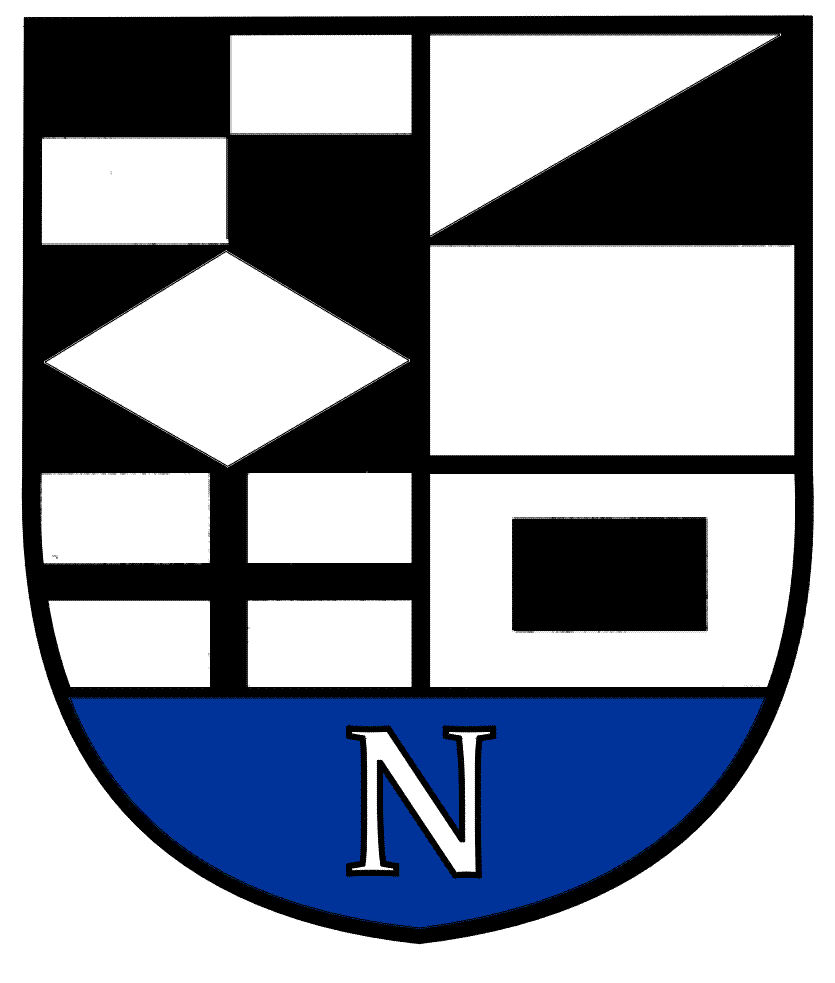 NERINGOS SAVIVALDYBĖS ADMINISTRACIJOS DIREKTORIUSĮSAKYMASDĖL AUTOBUSŲ JUDĖJIMO, VEŽANT KELEIVIUS VIETINIU (PRIEMIESTINIU) REGULIARAUS SUSISIEKIMO MARŠRUTU, TVARKARAŠČIO SUDERINIMO2023 m. balandžio    d. Nr. V13- NeringaVadovaudamasis Lietuvos Respublikos vietos savivaldos įstatymo Nr. I-533 pakeitimo įstatymo 2 straipsnio 2 dalimi, Lietuvos Respublikos vietos savivaldos įstatymo 29 straipsnio
8 dalies 2 punktu, 18 straipsnio 1 dalimi, Kompetencijų paskirstymo, valdant viešąjį transportą, patvirtinto Neringos savivaldybės tarybos 2017 m. vasario 23 d. sprendimu Nr. T1-21 
„Dėl kompetencijų paskirstymo, valdant viešąjį transportą“, 2.3 papunkčiu ir atsižvelgdamas į vežėjo E. Zinkevičiaus individualios įmonės siūlymus:1.Suderinu autobusų judėjimo, vežant keleivius vietiniu (priemiestiniu) reguliaraus susisiekimo maršrutu Nida–Preila–Pervalka–Juodkrantė–Smiltynė ir atgal Smiltynė–Juodkrantė–Pervalka–Preila–Nida, tvarkaraštį nuo 2023 m. gegužės 1 d. iki 2023 m. gegužės 31 d. (pridedama).	2. Panaikinu Neringos savivaldybės administracijos direktoriaus 2023 m. kovo 24 d. įsakymą Nr. V13-147 „Dėl autobusų judėjimo, vežant keleivius vietiniu (priemiestiniu) reguliaraus susisiekimo maršrutu, tvarkaraščio suderinimo“.3. Nustatau, kad šis įsakymas įsigalioja 2023 m. gegužės 1 d.Skelbti šį įsakymą Teisės aktų registre ir Neringos savivaldybės interneto svetainėje. Administracijos direktorius 	Egidijus ŠakalysMedūnė Marija Šveikauskienė,2023-04-20SUDERINTANeringos savivaldybės administracijos direktoriaus2023 m. balandžio    d. įsakymu Nr. V13-AUTOBUSŲ JUDĖJIMO, VEŽANT KELEIVIUS REGULIARIAIS REISAIS VIETINIO SUSISIEKIMO MARŠRUTAIS,TVARKARAŠTIS (nuo 2023 m. gegužės mėn. 1 d. iki 2023 m. gegužės mėn. 31 d.)1 lapasd. d. – darbo dienomis;P. Š. S. – penktadieniais, šeštadieniais, sekmadieniais ir švenčių dienomis.Jei yra keleivių iš Nidos, autobusas užsuka į Pervalkos gyvenvietę.Gyventojai, ketinantys vykti iš Pervalkos tomis valandomis, kai autobusas į šią gyvenvietę neužsuka, prašomi skambinti į Nidos autobusų stotįtel. (8 469) 52859 arba tel. +370 615 44689, ir autobusas užsuks į Pervalką.2 lapasd. d. – darbo dienomis;P. Š. S. – penktadieniais, šeštadieniais, sekmadieniais ir švenčių dienomis.Jei yra keleivių iš Smiltynės, autobusas užsuka į Pervalkos gyvenvietę.Gyventojai, ketinantys vykti iš Pervalkos tomis valandomis, kai autobusas į šią gyvenvietę neužsuka, prašomi skambinti į Nidos autobusų stotį 
tel. (8 469) 52859 arba tel. +370 615 44689, ir autobusas užsuks į Pervalką.______________________________________________IŠVYKIMO LAIKAS (val., min.)IŠVYKIMO LAIKAS (val., min.)IŠVYKIMO LAIKAS (val., min.)IŠVYKIMO LAIKAS (val., min.)IŠVYKIMO LAIKAS (val., min.)IŠVYKIMO LAIKAS (val., min.)IŠVYKIMO LAIKAS (val., min.)IŠVYKIMO LAIKAS (val., min.)IŠVYKIMO LAIKAS (val., min.)IŠVYKIMO LAIKAS (val., min.)IŠVYKIMO LAIKAS (val., min.)IŠVYKIMO LAIKAS (val., min.)IŠVYKIMO LAIKAS (val., min.)Atvyksta Maršruto pavadinimasStotelė„Nidos gyvenvietės autobusų stotis“Stotelė„G. D. Kuverto plento sankryža“Stotelė „T. Mano muziejus“Stotelė„Preilos gv.“Stotelė „Preilos gv. prie plento“ Stotelė „Pervalkos gv.“Stotelė„Pervalkos gv. prie plento“Stotelė „Žvejų kaimelis“Stotelė „Raganų kalnas“Stotelė „Juodkrantės gv.“Stotelė „Gintaro įlanka“Stotelė „Alksnynė“Stotelė „Smiltynė“Nida – Preila – Pervalka – Juodkrantė– Smiltynė6.00d. d.6.03 d. d.6.10 d. d. 6.12 d. d.6.22d. d.6.32 d. d. 6.33d. d.6.35d. d.6.37d. d.6.52d. d.7.05d. d.Nida – Preila – Pervalka – Juodkrantė– Smiltynė8.008.038.10 8.128.208.228.328.338.358.378.529.05Nida – Preila – Pervalka – Juodkrantė– Smiltynė10.0010.0310.1010.1210.2210.3210.3310.3510.3710.5211.05 Nida – Preila – Pervalka – Juodkrantė– Smiltynė12.00 12.0312.1012.1212.2012.2212.3212.3312.3512.3712.5213.05Nida – Preila – Pervalka – Juodkrantė– Smiltynė14.0014.03                                                                                                                                                                                                                                                                                                                                  14.1014.1214.2214.3214.3314.3514.3714.5215.05Nida – Preila – Pervalka – Juodkrantė– Smiltynė17.00 17.0317.1017.1217.2217.3217.3317.3517.3717.5218.05Nida – Preila – Pervalka – Juodkrantė– Smiltynė18.00P. Š. S.18.03P. Š. S.18.10P. Š. S.18.12P. Š. S.18.22P. Š. S.18.32P. Š. S.18.33P. Š. S.18.35P. Š. S.18.37P. Š. S.18.52P. Š. S.19.05P. Š. S.Nida – Preila – Pervalka – Juodkrantė– Smiltynė20.00 20.0320.1020.1220.2220.3220.3320.3520.3720.5221.05                                               IŠVYKIMO LAIKAS ( val., min.)                                                                                                    Atvyksta                                                IŠVYKIMO LAIKAS ( val., min.)                                                                                                    Atvyksta                                                IŠVYKIMO LAIKAS ( val., min.)                                                                                                    Atvyksta                                                IŠVYKIMO LAIKAS ( val., min.)                                                                                                    Atvyksta                                                IŠVYKIMO LAIKAS ( val., min.)                                                                                                    Atvyksta                                                IŠVYKIMO LAIKAS ( val., min.)                                                                                                    Atvyksta                                                IŠVYKIMO LAIKAS ( val., min.)                                                                                                    Atvyksta                                                IŠVYKIMO LAIKAS ( val., min.)                                                                                                    Atvyksta                                                IŠVYKIMO LAIKAS ( val., min.)                                                                                                    Atvyksta                                                IŠVYKIMO LAIKAS ( val., min.)                                                                                                    Atvyksta                                                IŠVYKIMO LAIKAS ( val., min.)                                                                                                    Atvyksta                                                IŠVYKIMO LAIKAS ( val., min.)                                                                                                    Atvyksta Maršruto pavadinimasMaršruto pavadinimasStotelė „Smiltynė“Stotelė „Alksnynė“ Stotelė „Gintaro įlanka“ Stotelė „Juodkrantės gv.“Stotelė „Raganų kalnas“ Stotelė „Žvejų kaimelis“ Stotelė „Pervalkos gv.“Stotelė„Pervalkos gv. prie plento“Stotelė „Preilos gv.“ Stotelė „Preilos gv. prie plento“Stotelė„Nidos gyvenvietės autobusų stotis“Smiltynė–Juodkrantė– Pervalka– Preila–NidaSmiltynė–Juodkrantė– Pervalka– Preila–Nida7.10 d. d.7.20d. d.7.27d. d.7.30d. d.7.32d. d.7.35d. d.7.47 d. d.7.50d. d.7.52d. d.8.08d. d.Smiltynė–Juodkrantė– Pervalka– Preila–NidaSmiltynė–Juodkrantė– Pervalka– Preila–Nida9.109.209.279.309.329.359.459.479.509.5510.08Smiltynė–Juodkrantė– Pervalka– Preila–NidaSmiltynė–Juodkrantė– Pervalka– Preila–Nida11.10P. Š. S.11.20P. Š. S.11.27P. Š. S.11.30P. Š. S.11.32P. Š. S.11.35P. Š. S.11.47P. Š. S.11.50P. Š. S.11.55P. Š. S.12.08P. Š. S.Smiltynė–Juodkrantė– Pervalka– Preila–NidaSmiltynė–Juodkrantė– Pervalka– Preila–Nida12.1012.2012.2712.3012.3212.3512.4712.5012.5513.08Smiltynė–Juodkrantė– Pervalka– Preila–NidaSmiltynė–Juodkrantė– Pervalka– Preila–Nida14.1014.2014.2714.3014.3214.3514.4514.4714.5014.5515.08Smiltynė–Juodkrantė– Pervalka– Preila–NidaSmiltynė–Juodkrantė– Pervalka– Preila–Nida16.1016.2016.2716.3016.3216.3516.4716.5016.5517.08Smiltynė–Juodkrantė– Pervalka– Preila–NidaSmiltynė–Juodkrantė– Pervalka– Preila–Nida18.1018.2018.2718.3018.3218.3518.4718.5018.5519.08Smiltynė–Juodkrantė– Pervalka– Preila–NidaSmiltynė–Juodkrantė– Pervalka– Preila–Nida21.1021.2021.2721.3021.3221.3521.4721.5021.5522.08